Приложение N 2к распоряжению ПравительстваРоссийской Федерацииот 12 октября 2019 года N 2406-р  Перечень лекарственных препаратов для медицинского применения, в том числе лекарственных препаратов для медицинского применения, назначаемых по решению врачебных комиссий медицинских организаций Код АТХ Анатомо-терапевтическо-химическая классификация (АТХ) Лекарственные препараты Лекарственные формы A пищеварительный тракт и обмен веществA02 препараты для лечения заболеваний, связанных с нарушением кислотностиA02B препараты для лечения язвенной болезни желудка и двенадцатиперстной кишки и гастроэзофагеальной рефлюксной болезниA02BA блокаторы Н2-гистаминовых рецепторов ранитидин таблетки, покрытые оболочкой; таблетки, покрытые пленочной оболочкойфамотидин таблетки, покрытые оболочкой; таблетки, покрытые пленочной оболочкойA02BС ингибиторы протонного насоса омепразол капсулы;капсулы кишечнорастворимые;порошок для приготовлениясуспензии для приема внутрь;таблетки, покрытые пленочнойоболочкойэзомепразол* капсулы кишечнорастворимые; таблетки кишечнорастворимые, покрытые пленочной оболочкой; таблетки, покрытые кишечнорастворимой оболочкой; таблетки, покрытые оболочкой ________________ * Лекарственные препараты, назначаемые по решению врачебной комиссии медицинской организации.________________ * Лекарственные препараты, назначаемые по решению врачебной комиссии медицинской организации.________________ * Лекарственные препараты, назначаемые по решению врачебной комиссии медицинской организации.________________ * Лекарственные препараты, назначаемые по решению врачебной комиссии медицинской организации.A02BХ другие препараты для лечения язвенной болезни желудка и двенадцатиперстной кишки и гастроэзофагеальной рефлюксной болезнивисмута трикалия дицитрат таблетки, покрытые пленочной оболочкой A03 препараты для лечения функциональных нарушений желудочно-кишечного трактаA03A препараты для лечения функциональных нарушений желудочно-кишечного трактаA03AA синтетические антихолинергические средства, эфиры с третичной аминогруппой мебеверин капсулы пролонгированногодействия;капсулы с пролонгированнымвысвобождением;таблетки, покрытые оболочкой;таблетки с пролонгированнымвысвобождением, покрытыепленочной оболочкойплатифиллин раствор для подкожного введения; таблеткиA03AD папаверин и его производные дротаверинтаблетки A03F стимуляторы моторики желудочно-кишечного трактаA03FA стимуляторы моторики желудочно-кишечного трактаметоклопрамид раствор для приема внутрь; таблетки A04 противорвотные препаратыA04A противорвотные препаратыA04AA блокаторы серотониновых 5НТ3-рецепторов ондансетрон сироп;суппозитории ректальные;таблетки;таблетки лиофилизированные;таблетки, покрытые пленочнойоболочкойA05 препараты для лечения заболеваний печени и желчевыводящих путейA05A препараты для лечения заболеваний желчевыводящих путейA05AA препараты желчных кислот урсодезоксихо-левая кислота капсулы;суспензия для приема внутрь;таблетки, покрытые пленочнойоболочкойA05B препараты для лечения заболеваний печени, липотропные средстваA05BA препараты для лечения заболеваний печени фосфолипиды + глицирризиновая кислотакапсулы A06 слабительные средстваA06A слабительные средстваA06AB контактные слабительные средства бисакодил суппозитории ректальные; таблетки, покрытые кишечнорастворимой оболочкой; таблетки, покрытые кишечнорастворимой сахарной оболочкойсеннозиды А и В таблеткиA06AD осмотические слабительные средствалактулоза сироп макрогол порошок для приготовления раствора для приема внутрь; порошок для приготовления раствора для приема внутрь (для детей)A07 противодиарейные, кишечные противовоспалительные и противомикробные препаратыA07B адсорбирующие кишечные препаратыA07BС другие адсорбирующие кишечные препараты смектит диоктаэдричес-кийпорошок для приготовления суспензии для приема внутрь A07D препараты, снижающие моторику желудочно-кишечного трактаA07DA препараты, снижающие моторику желудочно-кишечного тракта лоперамид капсулы;таблетки;таблетки жевательные;таблетки-лиофилизатA07E кишечные противовоспалительные препаратыA07EС аминосалициловая кислота и аналогичные препараты месалазин суппозитории ректальные;суспензия ректальная;таблетки, покрытыекишечнорастворимой оболочкой;таблетки, покрытыекишечнорастворимой пленочнойоболочкой;таблетки пролонгированногодействия;таблетки пролонгированногодействия, покрытыекишечнорастворимой оболочкой;таблетки с пролонгированнымвысвобождениемсульфасалазин таблетки кишечнорастворимые, покрытые пленочной оболочкой; таблетки, покрытые пленочной оболочкойA07F противодиарейные микроорганизмыA07FA противодиарейные микроорганизмы бифидобактерии бифидум капсулы;лиофилизат для приготовления раствора для приема внутрь и местного применения; лиофилизат для приготовления суспензии для приема внутрь и местного применения; порошок для приема внутрь; порошок для приема внутрь и местного применения; суппозитории вагинальные и ректальные; таблеткиA09 препараты, способствующие пищеварению, включая ферментные препаратыA09A препараты, способствующие пищеварению, включая ферментные препаратыA09AA ферментные препараты панкреатин гранулы кишечнорастворимые;капсулы;капсулы кишечнорастворимые;таблетки, покрытыекишечнорастворимой оболочкой;таблетки, покрытые оболочкойA10 препараты для лечения сахарного диабетаA10A инсулины и их аналогиA10AB инсулины короткого действия и их аналоги для инъекционного введения инсулин аспарт раствор для подкожного и внутривенного введения инсулин глулизин раствор для подкожного введенияинсулин лизпро раствор для внутривенного и подкожного введенияинсулин растворимый (человеческий генно-инженерный)раствор для инъекций A10AC инсулины средней продолжительности действия и их аналоги для инъекционного введения инсулин-изофан (человеческий генно-инженерный)суспензия для подкожного введения A10AD инсулины средней продолжительности действия или длительного действия и инсулин аспарт двухфазный суспензия для подкожного введения их аналоги в комбинации с инсулинами короткого действия для инъекционного введения инсулин деглудек + инсулин аспарт*раствор для подкожного введения инсулин двухфазный (человеческий генно-инженерный)суспензия для подкожного введения инсулин лизпро двухфазный суспензия для подкожного введения ________________ * Лекарственные препараты, назначаемые по решению врачебной комиссии медицинской организации.________________ * Лекарственные препараты, назначаемые по решению врачебной комиссии медицинской организации.________________ * Лекарственные препараты, назначаемые по решению врачебной комиссии медицинской организации.________________ * Лекарственные препараты, назначаемые по решению врачебной комиссии медицинской организации.A10AE инсулины длительного действия и их аналоги для инъекционного введения инсулин гларгин раствор для подкожного введения инсулин гларгин + ликсисенатидраствор для подкожного введения инсулин деглудек раствор для подкожного введенияинсулин детемир раствор для подкожного введенияA10B гипогликемические препараты, кроме инсулиновA10BA бигуаниды метформин таблетки;таблетки, покрытыекишечнорастворимой оболочкой;таблетки, покрытые оболочкой;таблетки, покрытые пленочнойоболочкой;таблетки пролонгированногодействия; таблетки пролонгированногодействия, покрытые пленочнойоболочкой;таблетки с пролонгированнымвысвобождением;таблетки с пролонгированнымвысвобождением, покрытыепленочной оболочкой A10BB производные сульфонилмочевины глибенкламид таблеткигликлазид таблетки;таблетки с модифицированнымвысвобождением;таблетки с пролонгированнымвысвобождениемA10BH ингибиторы дипептидилпептидазы-4 (ДПП-4) алоглиптин таблетки, покрытые пленочной оболочкойвилдаглиптин таблеткилинаглиптин* таблетки, покрытые пленочной оболочкойсаксаглиптин* таблетки, покрытые пленочной оболочкойситаглиптин* таблетки, покрытые пленочной оболочкой ________________ * Лекарственные препараты, назначаемые по решению врачебной комиссии медицинской организации.________________ * Лекарственные препараты, назначаемые по решению врачебной комиссии медицинской организации.________________ * Лекарственные препараты, назначаемые по решению врачебной комиссии медицинской организации.________________ * Лекарственные препараты, назначаемые по решению врачебной комиссии медицинской организации.A10BJ аналоги глюкагоноподобного пептида-1ликсисенатид раствор для подкожного введения A10BK ингибиторы натрийзависимого переносчика глюкозы 2 типадапаглифлозин* таблетки, покрытые пленочной оболочкой эмпаглифлозин* таблетки, покрытые пленочной оболочкой ________________ * Лекарственные препараты, назначаемые по решению врачебной комиссии медицинской организации.________________ * Лекарственные препараты, назначаемые по решению врачебной комиссии медицинской организации.________________ * Лекарственные препараты, назначаемые по решению врачебной комиссии медицинской организации.________________ * Лекарственные препараты, назначаемые по решению врачебной комиссии медицинской организации.A10BX другие гипогликемические препараты, кроме инсулиноврепаглинид таблетки A11витамины A11C витамины А и D, включая их комбинацииA11CA витамин А ретинол драже;капли для приема внутрь инаружного применения;капсулы;мазь для наружного применения;раствор для приема внутрь(масляный);раствор для приема внутрь инаружного применения (масляный)A11СС витамин D и его аналоги альфакальцидол капли для приема внутрь; капсулыкальцитриол капсулы;колекальцифе-рол капли для приема внутрь; раствор для приема внутрь (масляный)A11D витамин B и его комбинации с витаминами В и B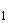 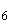 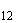 A11DA витамин B тиамин раствор для внутримышечного введенияA11G аскорбиновая кислота (витамин С), включая комбинации с другими средствамиA11GA аскорбиновая кислота (витамин С) аскорбиновая кислота драже;капли для приема внутрь;капсулы пролонгированногодействия;порошок для приготовленияраствора для приема внутрь;порошок для приема внутрь;таблеткиA11H другие витаминные препаратыA11HA другие витаминные препаратыпиридоксин раствор для инъекций A12 минеральные добавкиA12A препараты кальцияA12AA препараты кальция кальция глюконаттаблетки A12С другие минеральные добавкиA12СХ другие минеральные вещества калия и магния аспарагинат таблетки;таблетки, покрытые пленочнойоболочкойA14 анаболические средства системного действияA14A анаболические стероидыA14AB производные эстрена нандролон раствор для внутримышечного введения (масляный)A16 другие препараты для лечения заболеваний желудочно-кишечного тракта и нарушений обмена веществA16A другие препараты для лечения заболеваний желудочно-кишечного тракта и нарушений обмена веществA16AA аминокислоты и их производные адеметионин* таблетки кишечнорастворимые; таблетки кишечнорастворимые, покрытые пленочной оболочкой; таблетки, покрытые кишечнорастворимой оболочкойA16AХ прочие препараты для лечения заболеваний желудочно-кишечного тракта и нарушений обмена веществ тиоктовая кислота* капсулы;таблетки, покрытые оболочкой;таблетки, покрытые пленочнойоболочкой ________________ * Лекарственные препараты, назначаемые по решению врачебной комиссии медицинской организации.________________ * Лекарственные препараты, назначаемые по решению врачебной комиссии медицинской организации.________________ * Лекарственные препараты, назначаемые по решению врачебной комиссии медицинской организации.________________ * Лекарственные препараты, назначаемые по решению врачебной комиссии медицинской организации.B кровь и система кроветворенияB01 антитромботические средстваB01A антитромботические средстваB01AA антагонисты витамина Кварфарин таблетки B01AB группа гепарина гепарин натрия раствор для внутривенного и подкожного введения; раствор для инъекцийэноксапарин натрия*раствор для инъекций B01AС антиагреганты, кроме гепарина клопидогрел* таблетки, покрытые пленочной оболочкойтикагрелор* таблетки, покрытые пленочной оболочкойB01AE прямые ингибиторы тромбина дабигатрана этексилат*капсулы B01AF прямые ингибиторы фактора Ха апиксабан* таблетки, покрытые пленочной оболочкойривароксабан* таблетки, покрытые пленочной оболочкой ________________ * Лекарственные препараты, назначаемые по решению врачебной комиссии медицинской организации.________________ * Лекарственные препараты, назначаемые по решению врачебной комиссии медицинской организации.________________ * Лекарственные препараты, назначаемые по решению врачебной комиссии медицинской организации.________________ * Лекарственные препараты, назначаемые по решению врачебной комиссии медицинской организации.B02 гемостатические средстваB02B витамин К и другие гемостатикиB02BA витамин К менадиона натрия бисульфитраствор для внутримышечного введения B02BX другие системные гемостатики элтромбопаг* таблетки, покрытые пленочной оболочкойэтамзилат таблетки ________________ * Лекарственные препараты, назначаемые по решению врачебной комиссии медицинской организации.________________ * Лекарственные препараты, назначаемые по решению врачебной комиссии медицинской организации.________________ * Лекарственные препараты, назначаемые по решению врачебной комиссии медицинской организации.________________ * Лекарственные препараты, назначаемые по решению врачебной комиссии медицинской организации.B03 антианемические препаратыB03A препараты железаB03AB пероральные препараты трехвалентного железа железа (III) гидроксид полимальтозат капли для приема внутрь;раствор для приема внутрь;сироп;таблетки жевательныеB03AС парентеральные препараты трехвалентного железа железа (III) гидроксида сахарозный комплекс* раствор для внутривенного введения ________________ * Лекарственные препараты, назначаемые по решению врачебной комиссии медицинской организации.________________ * Лекарственные препараты, назначаемые по решению врачебной комиссии медицинской организации.________________ * Лекарственные препараты, назначаемые по решению врачебной комиссии медицинской организации.________________ * Лекарственные препараты, назначаемые по решению врачебной комиссии медицинской организации.B03Bвитамин B и фолиевая кислота B03BA витамин B (цианокобаламин и его аналоги)цианокобаламин раствор для инъекций B03BB фолиевая кислота и ее производные фолиевая кислота таблетки;таблетки, покрытые пленочнойоболочкойB03Х другие антианемические препаратыB03ХA другие антианемические препаратыдарбэпоэтин альфа* раствор для инъекций метоксиполи-этиленгликоль-эпоэтин бета*раствор для внутривенного и подкожного введения эпоэтин альфа раствор для внутривенного и подкожного введенияэпоэтин бета лиофилизат для приготовления раствора для внутривенного и подкожного введения; лиофилизат для приготовления раствора для подкожного введения; раствор для внутривенного и подкожного введения ________________ * Лекарственные препараты, назначаемые по решению врачебной комиссии медицинской организации.________________ * Лекарственные препараты, назначаемые по решению врачебной комиссии медицинской организации.________________ * Лекарственные препараты, назначаемые по решению врачебной комиссии медицинской организации.________________ * Лекарственные препараты, назначаемые по решению врачебной комиссии медицинской организации.С сердечно-сосудистая системаС01 препараты для лечения заболеваний сердцаC01A сердечные гликозидыC01AA гликозиды наперстянки дигоксин таблетки;таблетки (для детей)C01B антиаритмические препараты, классы I и IIIC01BA антиаритмические препараты, класс IAпрокаинамид таблетки С01BС антиаритмические препараты, класс IСпропафенон таблетки, покрытые пленочной оболочкой C01BD антиаритмические препараты, класс IIIамиодарон таблетки C01BG другие антиаритмические препараты, классы I и IIIлаппаконитина гидробромид таблетки C01D вазодилататоры для лечения заболеваний сердцаC01DA органические нитраты изосорбида динитрат спрей дозированный;спрей подъязычный дозированный;таблетки;таблетки пролонгированногодействияизосорбида мононитрат капсулы;капсулы пролонгированногодействия;капсулы ретард;капсулы с пролонгированнымвысвобождением;таблетки;таблетки пролонгированногодействия; таблетки пролонгированногодействия, покрытые пленочнойоболочкой;таблетки с пролонгированнымвысвобождением, покрытыепленочной оболочкойнитроглицерин капсулы подъязычные; пленки для наклеивания на десну; спрей подъязычный дозированный; таблетки подъязычные; таблетки сублингвальные С01E другие препараты для лечения заболеваний сердцаC01EB другие препараты для лечения заболеваний сердца мельдоний* капсулы ________________ * Лекарственные препараты, назначаемые по решению врачебной комиссии медицинской организации.________________ * Лекарственные препараты, назначаемые по решению врачебной комиссии медицинской организации.________________ * Лекарственные препараты, назначаемые по решению врачебной комиссии медицинской организации.________________ * Лекарственные препараты, назначаемые по решению врачебной комиссии медицинской организации.C02 антигипертензивные средстваC02A антиадренергические средства центрального действияC02AB метилдопаметилдопа таблетки С02AС агонисты имидазолиновых рецепторовклонидин таблетки моксонидин таблетки, покрытые пленочной оболочкойС02С антиадренергические средства периферического действияС02СA альфа-адреноблокаторы доксазозин таблетки;таблетки с пролонгированным высвобождением, покрытые пленочной оболочкойурапидил капсулы пролонгированного действияС02K другие антигипертензивные средстваС02KX антигипертензивные средства для лечения легочной артериальной гипертензииамбризентан* таблетки, покрытые пленочной оболочкой мацитентан таблетки, покрытые пленочной оболочкойриоцигуат* таблетки, покрытые пленочной оболочкой ________________ * Лекарственные препараты, назначаемые по решению врачебной комиссии медицинской организации.________________ * Лекарственные препараты, назначаемые по решению врачебной комиссии медицинской организации.________________ * Лекарственные препараты, назначаемые по решению врачебной комиссии медицинской организации.________________ * Лекарственные препараты, назначаемые по решению врачебной комиссии медицинской организации.C03 диуретикиС03A тиазидные диуретикиС03AA тиазиды гидрохлоро-тиазидтаблетки С03B тиазидоподобные диуретикиС03BA сульфонамиды индапамид капсулы;таблетки, покрытые оболочкой;таблетки, покрытые пленочнойоболочкой;таблетки пролонгированногодействия, покрытые оболочкой;таблетки пролонгированногодействия, покрытые пленочнойоболочкой;таблетки с контролируемымвысвобождением, покрытыепленочной оболочкой;таблетки с модифицированнымвысвобождением, покрытыеоболочкой;таблетки с пролонгированнымвысвобождением, покрытыепленочной оболочкойС03С"петлевые" диуретики С03СA сульфонамидыфуросемид таблетки C03D калийсберегающие диуретикиC03DA антагонисты альдостеронаспиронолактон капсулы; таблеткиС07 бета-адреноблокаторыС07A бета-адреноблокаторыС07AA неселективные бета-адреноблокаторыпропранолол таблетки соталолтаблетки С07AB селективные бета-адреноблокаторы атенолол таблетки;таблетки, покрытые оболочкой;таблетки, покрытые пленочнойоболочкойбисопролол таблетки;таблетки, покрытые пленочнойоболочкойметопролол таблетки;таблетки, покрытые пленочнойоболочкой;таблетки пролонгированногодействия, покрытые пленочнойоболочкой;таблетки с пролонгированнымвысвобождением, покрытыеоболочкой;таблетки с пролонгированнымвысвобождением, покрытыепленочной оболочкойC07AG альфа- и бета-адреноблокаторы карведилолтаблетки С08 блокаторы кальциевых каналовС08С селективные блокаторы кальциевых каналов с преимущественным действием на сосудыС08СA производные дигидропиридина амлодипин таблетки;таблетки, покрытые пленочнойоболочкойнимодипин таблетки, покрытые пленочной оболочкойнифедипин таблетки;таблетки, покрытые оболочкой;таблетки, покрытые пленочнойоболочкой;таблетки пролонгированногодействия, покрытые пленочнойоболочкой;таблетки с контролируемымвысвобождением, покрытыепленочной оболочкой;таблетки с модифицированнымвысвобождением, покрытыеоболочкой;таблетки с модифицированнымвысвобождением, покрытыепленочной оболочкой;таблетки с пролонгированнымвысвобождением, покрытыепленочной оболочкойC08D селективные блокаторы кальциевых каналов с прямым действием на сердцеC08DA производные фенилалкиламина верапамил таблетки, покрытые оболочкой; таблетки, покрытые пленочной оболочкой; таблетки пролонгированного действия, покрытые оболочкой; таблетки с пролонгированным высвобождением, покрытые пленочной оболочкойС09 средства, действующиена ренин-ангиотензиновую системуС09A ингибиторы АПФС09AA ингибиторы АПФ каптоприл таблетки;таблетки, покрытые оболочкойлизиноприл таблеткипериндоприл таблетки;таблетки, диспергируемые в полостирта;таблетки, покрытые пленочнойоболочкойэналаприл таблеткиС09С антагонисты рецепторов ангиотензина IIС09СA антагонисты рецепторов ангиотензина II лозартан таблетки, покрытые оболочкой; таблетки, покрытые пленочной оболочкойC09D антагонисты рецепторов ангиотензина II в комбинации с другими средствамиC09DX антагонисты рецепторов ангиотензина II в комбинации с другими средствамивалсартан + сакубитрил таблетки, покрытые пленочной оболочкой С10 гиполипидемические средстваС10A гиполипидемические средстваС10AA ингибиторы ГМГ-КоА-редуктазы аторвастатин* капсулы;таблетки, покрытые оболочкой;таблетки, покрытые пленочнойоболочкойсимвастатин* таблетки, покрытые оболочкой; таблетки, покрытые пленочной оболочкойC10AB фибраты фенофибрат капсулы;капсулы пролонгированногодействия;таблетки, покрытые пленочнойоболочкойС10AХ другие гиполипидемические средства алирокумаб* раствор для подкожного введенияэволокумаб* раствор для подкожного введения ________________ * Лекарственные препараты, назначаемые по решению врачебной комиссии медицинской организации.________________ * Лекарственные препараты, назначаемые по решению врачебной комиссии медицинской организации.________________ * Лекарственные препараты, назначаемые по решению врачебной комиссии медицинской организации.________________ * Лекарственные препараты, назначаемые по решению врачебной комиссии медицинской организации.D дерматологические препаратыD01 противогрибковые препараты, применяемые в дерматологииD01A противогрибковые препараты для местного примененияD01AE прочие противогрибковые препараты для местного применения салициловая кислота мазь для наружного применения; раствор для наружного применения (спиртовой)D06 антибиотики и противомикробные средства, применяемые в дерматологииD06C антибиотики в комбинациис противомикробными средствами диоксометил-тетрагидро-пиримидин + сульфадиметок-син + тримекаин + хлорамфениколмазь для наружного применения D07 глюкокортикоиды, применяемые в дерматологииD07A глюкокортикоидыD07AC глюкокортикоиды с высокой активностью (группа III) бетаметазон крем для наружного применения; мазь для наружного применениямометазон крем для наружного применения;мазь для наружного применения;порошок для ингаляцийдозированный;раствор для наружного примененияD08 антисептики и дезинфицирующие средстваD08A антисептики и дезинфицирующие средстваD08AC бигуаниды и амидины хлоргексидин раствор для местного применения;раствор для местного и наружногоприменения;раствор для наружного применения;раствор для наружного применения(спиртовой);спрей для наружного применения(спиртовой);суппозитории вагинальные;таблетки вагинальныеD08AG препараты йода повидон-йод раствор для местного и наружногоприменения;раствор для наружного примененияD08AX другие антисептики и дезинфицирующие средства этанол концентрат для приготовленияраствора для наружногоприменения;концентрат для приготовленияраствора для наружного примененияи приготовления лекарственныхформ;раствор для наружного применения;раствор для наружного примененияи приготовления лекарственных формD11 другие дерматологические препаратыD11A другие дерматологические препаратыD11AH препараты для лечения дерматита, кроме глюкокортикоидовдупилумаб раствор для подкожного введения пимекролимус* крем для наружного применения ________________ * Лекарственные препараты, назначаемые по решению врачебной комиссии медицинской организации.________________ * Лекарственные препараты, назначаемые по решению врачебной комиссии медицинской организации.________________ * Лекарственные препараты, назначаемые по решению врачебной комиссии медицинской организации.________________ * Лекарственные препараты, назначаемые по решению врачебной комиссии медицинской организации.G мочеполовая система и половые гормоныG01 противомикробные препараты и антисептики, применяемые в гинекологииG01A противомикробные препаратыи антисептики, кроме комбинированныхпрепаратов с глюкокортикоидамиG01AA антибактериальные препаратынатамицин суппозитории вагинальные G01AF производные имидазола клотримазол гель вагинальный; суппозитории вагинальные; таблетки вагинальныеG02 другие препараты, применяемые в гинекологииG02C другие препараты, применяемые в гинекологииG02CA адреномиметики, токолитические средствагексопреналин таблетки G02CB ингибиторы пролактинабромокриптин таблетки G03 половые гормоны и модуляторы функции половых органовG03B андрогеныG03BA производные 3-оксоандрост-4-ена тестостерон гель для наружного применения; раствор для внутримышечного введениятестостерон (смесь эфиров) раствор для внутримышечного введения (масляный)G03D гестагеныG03DA производные прегн-4-енапрогестерон капсулы G03DB производные прегнадиена дидрогестерон таблетки, покрытые пленочной оболочкойG03DC производные эстрена норэтистерон таблеткиG03G гонадотропины и другие стимуляторы овуляцииG03GA гонадотропины гонадотропин хорионический* лиофилизат для приготовленияраствора для внутримышечноговведения;лиофилизат для приготовленияраствора для внутримышечного иподкожного введения ________________ * Лекарственные препараты, назначаемые по решению врачебной комиссии медицинской организации.________________ * Лекарственные препараты, назначаемые по решению врачебной комиссии медицинской организации.________________ * Лекарственные препараты, назначаемые по решению врачебной комиссии медицинской организации.________________ * Лекарственные препараты, назначаемые по решению врачебной комиссии медицинской организации.G03H антиандрогеныG03HA антиандрогены ципротерон раствор для внутримышечного введения масляный; таблеткиG04 препараты, применяемые в урологииG04B препараты, применяемые в урологииG04BD средства для лечения учащенного мочеиспускания и недержания мочисолифенацин таблетки, покрытые пленочной оболочкой G04C препараты для лечения доброкачественной гиперплазии предстательной железыG04CA альфа-адреноблокаторы алфузозин таблетки пролонгированногодействия;таблетки пролонгированногодействия, покрытые оболочкой;таблетки с контролируемымвысвобождением, покрытыеоболочкойтамсулозин капсулы кишечнорастворимыепролонгированного действия;капсулы кишечнорастворимые спролонгированнымвысвобождением;капсулы пролонгированногодействия;капсулы с модифицированнымвысвобождением;капсулы с пролонгированнымвысвобождением;таблетки пролонгированногодействия, покрытые пленочнойоболочкой;таблетки с контролируемымвысвобождением, покрытыеоболочкой;таблетки с пролонгированнымвысвобождением, покрытыепленочной оболочкойG04CB ингибиторы тестостерон-5-альфа-редуктазыфинастерид таблетки, покрытые пленочной оболочкой H гормональные препараты системного действия, кроме половых гормонов и инсулиновH01 гормоны гипофиза и гипоталамуса и их аналогиH01A гормоны передней доли гипофиза и их аналогиH01AC соматропин и его агонисты соматропин лиофилизат для приготовления раствора для подкожного введения; раствор для подкожного введенияH01AX другие гормоны передней доли гипофиза и их аналоги пэгвисомант лиофилизат для приготовления раствора для подкожного введенияH01B гормоны задней доли гипофизаH01BA вазопрессин и его аналоги десмопрессин капли назальные;спрей назальный дозированный;таблетки;таблетки, диспергируемые в полостирта;таблетки-лиофилизат;таблетки подъязычныеH01C гормоны гипоталамусаH01CB соматостатин и аналоги ланреотид* гель для подкожного введения пролонгированного действияоктреотид* лиофилизат для приготовлениясуспензии для внутримышечноговведения пролонгированногодействия;микросферы для приготовлениясуспензии для внутримышечноговведения;микросферы для приготовлениясуспензии для внутримышечноговведения пролонгированногодействия;раствор для внутривенного иподкожного введения;раствор для инфузий и подкожного введения ________________ * Лекарственные препараты, назначаемые по решению врачебной комиссии медицинской организации.________________ * Лекарственные препараты, назначаемые по решению врачебной комиссии медицинской организации.________________ * Лекарственные препараты, назначаемые по решению врачебной комиссии медицинской организации.________________ * Лекарственные препараты, назначаемые по решению врачебной комиссии медицинской организации.H02 кортикостероиды системного действияH02A кортикостероиды системного действияH02AA минералокортикоидыфлудрокортизон таблетки H02AB глюкокортикоиды гидрокортизон крем для наружного применения;мазь глазная;мазь для наружного применения;суспензия для внутримышечного ивнутрисуставного введения;таблетки;эмульсия для наружного применениядексаметазон таблеткиметилпредни-золонтаблетки преднизолон мазь для наружного применения; таблеткиH03 препараты для лечения заболеваний щитовидной железыH03A препараты щитовидной железыH03AA гормоны щитовидной железы левотироксин натриятаблетки H03B антитиреоидные препаратыH03BB серосодержащие производные имидазола тиамазол таблетки;таблетки, покрытые пленочнойоболочкой H03С препараты йодаH03СA препараты йода калия йодид таблетки;таблетки жевательные;таблетки, покрытые пленочнойоболочкойH05 препараты, регулирующие обмен кальцияH05A паратиреоидные гормоны и их аналогиH05AA паратиреоидные гормоны и их аналогитерипаратид* раствор для подкожного введения H05B антипаратиреоидные средстваH05BA препараты кальцитонина кальцитонин* раствор для инъекций;спрей назальный;спрей назальный дозированныйH05BХ прочие антипаратиреоидные препаратыпарикальцитол* капсулы цинакальцет* таблетки, покрытые пленочной оболочкойэтелкальцетид* раствор для внутривенного введения ________________ * Лекарственные препараты, назначаемые по решению врачебной комиссии медицинской организации.________________ * Лекарственные препараты, назначаемые по решению врачебной комиссии медицинской организации.________________ * Лекарственные препараты, назначаемые по решению врачебной комиссии медицинской организации.________________ * Лекарственные препараты, назначаемые по решению врачебной комиссии медицинской организации.J противомикробные препараты системного действияJ01 антибактериальные препараты системного действияJ01A тетрациклиныJ01AA тетрациклины доксициклин капсулы;таблетки;таблетки диспергируемыеJ01B амфениколыJ01BA амфениколы хлорамфеникол таблетки;таблетки, покрытые оболочкой;таблетки, покрытые пленочной оболочкойJ01C бета-лактамные антибактериальные препараты: пенициллиныJ01CA пенициллины широкого спектра действия амоксициллин гранулы для приготовлениясуспензии для приема внутрь;капсулы;порошок для приготовлениясуспензии для приема внутрь; таблетки;таблетки диспергируемые;таблетки, покрытые пленочнойоболочкойампициллин порошок для приготовления суспензии для приема внутрь; таблеткиJ01CF пенициллины, устойчивые к бета-лактамазамоксациллин таблетки J01CR комбинации пенициллинов, включая комбинации с ингибиторами бета-лактамаз амоксициллин + клавулановая кислота порошок для приготовления суспензии для приема внутрь; таблетки диспергируемые; таблетки, покрытые оболочкой; таблетки, покрытые пленочной оболочкой;таблетки с модифицированным высвобождением, покрытые пленочной оболочкой J01D другие бета-лактамные антибактериальные препаратыJ01DB цефалоспорины 1-го поколения цефазолин* порошок для приготовления раствора для внутривенного и внутримышечного введения; порошок для приготовления раствора для внутримышечного введения;порошок для приготовления раствора для инъекцийцефалексин гранулы для приготовлениясуспензии для приема внутрь;капсулы;таблетки, покрытые пленочнойоболочкой ________________ * Лекарственные препараты, назначаемые по решению врачебной комиссии медицинской организации.________________ * Лекарственные препараты, назначаемые по решению врачебной комиссии медицинской организации.________________ * Лекарственные препараты, назначаемые по решению врачебной комиссии медицинской организации.________________ * Лекарственные препараты, назначаемые по решению врачебной комиссии медицинской организации.J01DC цефалоспорины 2-го поколения цефуроксим гранулы для приготовления суспензии для приема внутрь; таблетки, покрытые пленочной оболочкойJ01E сульфаниламиды и триметопримJ01EE комбинированные препараты сульфаниламидов и триметоприма, включая производныеко-тримоксазол суспензия для приема внутрь; таблетки J01F макролиды, линкозамиды и стрептограминыJ01FA макролиды азитромицин капсулы;порошок для приготовлениясуспензии для приема внутрь;порошок для приготовлениясуспензии для приема внутрь (для детей);таблетки диспергируемые;таблетки, покрытые оболочкой;таблетки, покрытые пленочной оболочкойджозамицин таблетки диспергируемые; таблетки, покрытые пленочной оболочкойкларитромицин гранулы для приготовлениясуспензии для приема внутрь;капсулы;таблетки, покрытые оболочкой;таблетки, покрытые пленочнойоболочкой;таблетки пролонгированногодействия, покрытые пленочнойоболочкой; таблетки с пролонгированным высвобождением, покрытые пленочной оболочкойJ01FF линкозамидыклиндамицин капсулы J01M антибактериальные препараты, производные хинолонаJ01MA фторхинолоны гатифлоксацин* таблетки, покрытые пленочной оболочкойлевофлоксацин* капли глазные;таблетки, покрытые пленочнойоболочкойломефлоксацин* капли глазные;таблетки, покрытые пленочнойоболочкоймоксифлокса-цин* капли глазные;таблетки, покрытые пленочнойоболочкойофлоксацин капли глазные;капли глазные и ушные; мазь глазная;таблетки, покрытые оболочкой;таблетки, покрытые пленочнойоболочкой;таблетки пролонгированногодействия, покрытые пленочнойоболочкойципрофлоксацин капли глазные;капли глазные и ушные;капли ушные;мазь глазная;таблетки, покрытые оболочкой;таблетки, покрытые пленочнойоболочкой;таблетки пролонгированногодействия, покрытые пленочнойоболочкой ________________ * Лекарственные препараты, назначаемые по решению врачебной комиссии медицинской организации.________________ * Лекарственные препараты, назначаемые по решению врачебной комиссии медицинской организации.________________ * Лекарственные препараты, назначаемые по решению врачебной комиссии медицинской организации.________________ * Лекарственные препараты, назначаемые по решению врачебной комиссии медицинской организации.J01X другие антибактериальные препаратыJ01XD производные имидазола метронидазол таблетки;таблетки, покрытые пленочной оболочкойJ02 противогрибковые препараты системного действияJ02A противогрибковые препараты системного действияJ02AA антибиотики нистатин таблетки, покрытые оболочкой; таблетки, покрытые пленочной оболочкойJ02AC производные триазола вориконазол* порошок для приготовления суспензии для приема внутрь; таблетки, покрытые пленочной оболочкойпозаконазол суспензия для приема внутрьфлуконазол капсулы;порошок для приготовлениясуспензии для приема внутрь;таблетки;таблетки, покрытые пленочной оболочкой ________________ * Лекарственные препараты, назначаемые по решению врачебной комиссии медицинской организации.________________ * Лекарственные препараты, назначаемые по решению врачебной комиссии медицинской организации.________________ * Лекарственные препараты, назначаемые по решению врачебной комиссии медицинской организации.________________ * Лекарственные препараты, назначаемые по решению врачебной комиссии медицинской организации.J05 противовирусные препараты системного действияJ05A противовирусные препараты прямого действияJ05AB нуклеозиды и нуклеотиды, кроме ингибиторов обратной транскриптазы ацикловир крем для местного и наружногоприменения;крем для наружного применения;мазь глазная;мазь для местного и наружногоприменения;мазь для наружного применения;таблетки;таблетки, покрытые пленочнойоболочкойвалганцикловир* таблетки, покрытые пленочной оболочкойганцикловир* лиофилизат для приготовления раствора для инфузийJ05AH ингибиторы нейраминидазы осельтамивир капсулыJ05AX прочие противовирусные препараты гразопревир + элбасвир таблетки, покрытые пленочной оболочкойимидазолил-этанамид пентандиовой кислотыкапсулы кагоцелтаблетки умифеновир капсулы;таблетки, покрытые пленочной оболочкой ________________ * Лекарственные препараты, назначаемые по решению врачебной комиссии медицинской организации.________________ * Лекарственные препараты, назначаемые по решению врачебной комиссии медицинской организации.________________ * Лекарственные препараты, назначаемые по решению врачебной комиссии медицинской организации.________________ * Лекарственные препараты, назначаемые по решению врачебной комиссии медицинской организации.J06B иммуноглобулиныJ06BA иммуноглобулины, нормальные человеческие иммуноглобулин человека нормальный* лиофилизат для приготовленияраствора для инфузий;лиофилизат для приготовленияраствора для внутривенноговведения;раствор для внутривенноговведения;раствор для инфузий ________________ * Лекарственные препараты, назначаемые по решению врачебной комиссии медицинской организации.________________ * Лекарственные препараты, назначаемые по решению врачебной комиссии медицинской организации.________________ * Лекарственные препараты, назначаемые по решению врачебной комиссии медицинской организации.________________ * Лекарственные препараты, назначаемые по решению врачебной комиссии медицинской организации.L противоопухолевые препараты и иммуномодуляторыL01 противоопухолевые препаратыL01A алкилирующие средстваL01AA аналоги азотистого иприта мелфалан таблетки, покрытые пленочной оболочкойхлорамбуцил таблетки, покрытые пленочной оболочкойциклофосфамид таблетки, покрытые оболочкой; таблетки, покрытые сахарной оболочкойL01AB алкилсульфонаты бусульфан таблетки, покрытые оболочкойL01AD производные нитрозомочевины ломустин капсулыL01AX другие алкилирующие средства дакарбазин* лиофилизат для приготовления раствора для внутривенного введениятемозоломид* капсулы ________________ * Лекарственные препараты, назначаемые по решению врачебной комиссии медицинской организации.________________ * Лекарственные препараты, назначаемые по решению врачебной комиссии медицинской организации.________________ * Лекарственные препараты, назначаемые по решению врачебной комиссии медицинской организации.________________ * Лекарственные препараты, назначаемые по решению врачебной комиссии медицинской организации.L01Bантиметаболиты L01BA аналоги фолиевой кислоты метотрексат таблетки;таблетки, покрытые оболочкой;таблетки, покрытые пленочнойоболочкой;раствор для инъекций;раствор для подкожного введенияралтитрексид* лиофилизат для приготовления раствора для инфузийL01BB аналоги пурина меркаптопурин таблеткиL01BC аналоги пиримидина капецитабин* таблетки, покрытые пленочной оболочкойL01C алкалоиды растительного происхождения и другие природные веществаL01CA алкалоиды барвинка и их аналоги винорелбин* капсулы;концентрат для приготовленияраствора для инфузийL01CB производные подофиллотоксина этопозид капсулыL01CD таксаны доцетаксел* концентрат для приготовления раствора для инфузийпаклитаксел* концентрат для приготовления раствора для инфузий; лиофилизат для приготовления раствора для инфузий ________________ * Лекарственные препараты, назначаемые по решению врачебной комиссии медицинской организации.________________ * Лекарственные препараты, назначаемые по решению врачебной комиссии медицинской организации.________________ * Лекарственные препараты, назначаемые по решению врачебной комиссии медицинской организации.________________ * Лекарственные препараты, назначаемые по решению врачебной комиссии медицинской организации.L01D противоопухолевые антибиотики и родственные соединенияL01DC другие противоопухолевые антибиотики иксабепилон лиофилизат для приготовления раствора для инфузийL01X другие противоопухолевые препаратыL01XC моноклональные антитела бевацизумаб* концентрат для приготовления раствора для инфузийниволумаб концентрат для приготовления раствора для инфузийпанитумумаб* концентрат для приготовления раствора для инфузийпембролизумаб концентрат для приготовления раствора для инфузийпертузумаб* концентрат для приготовления раствора для инфузийритуксимаб* концентрат для приготовления раствора для инфузийтрастузумаб* лиофилизат для приготовления концентрата для приготовления раствора для инфузий; лиофилизат для приготовленияраствора для инфузий;раствор для подкожного введенияцетуксимаб* раствор для инфузий ________________ * Лекарственные препараты, назначаемые по решению врачебной комиссии медицинской организации.________________ * Лекарственные препараты, назначаемые по решению врачебной комиссии медицинской организации.________________ * Лекарственные препараты, назначаемые по решению врачебной комиссии медицинской организации.________________ * Лекарственные препараты, назначаемые по решению врачебной комиссии медицинской организации.L01XE ингибиторы протеинкиназы акситиниб таблетки, покрытые пленочной оболочкойафатиниб* таблетки, покрытые пленочной оболочкойбозутиниб таблетки, покрытые пленочной оболочкойгефитиниб* таблетки, покрытые пленочной оболочкойдабрафениб капсулыдазатиниб* таблетки, покрытые пленочной оболочкойиматиниб* капсулы;таблетки, покрытые пленочнойоболочкойлапатиниб таблетки, покрытые пленочной оболочкойленватиниб* капсулынилотиниб* капсулынинтеданиб* капсулы мягкиеосимертиниб таблетки, покрытые пленочной оболочкойпалбоциклиб капсулырибоциклиб таблетки, покрытые пленочной оболочкойруксолитиниб* таблеткисорафениб* таблетки, покрытые пленочной оболочкойтраметиниб таблетки, покрытые пленочной оболочкойцеритиниб капсулыэрлотиниб* таблетки, покрытые пленочной оболочкой ________________ * Лекарственные препараты, назначаемые по решению врачебной комиссии медицинской организации.________________ * Лекарственные препараты, назначаемые по решению врачебной комиссии медицинской организации.________________ * Лекарственные препараты, назначаемые по решению врачебной комиссии медицинской организации.________________ * Лекарственные препараты, назначаемые по решению врачебной комиссии медицинской организации.L01XX прочие противоопухолевые препараты аспарагиназа* лиофилизат для приготовления раствора для внутривенного и внутримышечного введенияафлиберцепт* концентрат для приготовления раствора для инфузийгидроксикарба-мид*капсулы третиноин* капсулы ________________ * Лекарственные препараты, назначаемые по решению врачебной комиссии медицинской организации.________________ * Лекарственные препараты, назначаемые по решению врачебной комиссии медицинской организации.________________ * Лекарственные препараты, назначаемые по решению врачебной комиссии медицинской организации.________________ * Лекарственные препараты, назначаемые по решению врачебной комиссии медицинской организации.L02 противоопухолевые гормональные препаратыL02A гормоны и родственные соединенияL02AB гестагены медроксипрогес-терон суспензия для внутримышечноговведения;таблеткиL02AE аналоги гонадотропин-рилизинг гормона бусерелин* лиофилизат для приготовления суспензии для внутримышечного введения пролонгированного действиягозерелин* имплантат;капсула для подкожного введенияпролонгированного действиялейпрорелин* лиофилизат для приготовления раствора для подкожного введения; лиофилизат для приготовления суспензии для внутримышечного и подкожного введения пролонгированного действия; лиофилизат для приготовления суспензии для внутримышечного и подкожного введения с пролонгированным высвобождениемтрипторелин* лиофилизат для приготовления раствора для подкожного введения; лиофилизат для приготовления суспензии для внутримышечного введения пролонгированного действия;лиофилизат для приготовления суспензии для внутримышечного введения с пролонгированным высвобождением; лиофилизат для приготовления суспензии для внутримышечного и подкожного введения пролонгированного действия; раствор для подкожного введения ________________ * Лекарственные препараты, назначаемые по решению врачебной комиссии медицинской организации.________________ * Лекарственные препараты, назначаемые по решению врачебной комиссии медицинской организации.________________ * Лекарственные препараты, назначаемые по решению врачебной комиссии медицинской организации.________________ * Лекарственные препараты, назначаемые по решению врачебной комиссии медицинской организации.L02B антагонисты гормонов и родственные соединенияL02BA антиэстрогены тамоксифен таблетки;таблетки, покрытые пленочнойоболочкойфулвестрант* раствор для внутримышечного введенияL02BB антиандрогены бикалутамид* таблетки, покрытые пленочной оболочкойфлутамид таблетки;таблетки, покрытые пленочнойоболочкойэнзалутамид* капсулы ________________ * Лекарственные препараты, назначаемые по решению врачебной комиссии медицинской организации.________________ * Лекарственные препараты, назначаемые по решению врачебной комиссии медицинской организации.________________ * Лекарственные препараты, назначаемые по решению врачебной комиссии медицинской организации.________________ * Лекарственные препараты, назначаемые по решению врачебной комиссии медицинской организации.L02BG ингибиторы ароматазы анастрозол таблетки, покрытые пленочной оболочкойL03 иммуностимуляторыL03A иммуностимуляторыL03AB интерфероны интерферон альфа* лиофилизат для приготовления раствора для внутримышечного и подкожного введения; лиофилизат для приготовления раствора для внутримышечного, субконъюнктивального введения и закапывания в глаз; лиофилизат для приготовления раствора для инъекций; лиофилизат для приготовления раствора для инъекций и местного применения;раствор для внутримышечного, субконъюнктивального введения и закапывания в глаз; раствор для инъекций; раствор для внутривенного и подкожного введения; раствор для подкожного введенияпэгинтерферон альфа-2а раствор для подкожного введенияпэгинтерферон альфа-2b лиофилизат для приготовления раствора для подкожного введения ________________ * Лекарственные препараты, назначаемые по решению врачебной комиссии медицинской организации.________________ * Лекарственные препараты, назначаемые по решению врачебной комиссии медицинской организации.________________ * Лекарственные препараты, назначаемые по решению врачебной комиссии медицинской организации.________________ * Лекарственные препараты, назначаемые по решению врачебной комиссии медицинской организации.L04 иммунодепрессантыL04A иммунодепрессантыL04AA селективные иммунодепрессанты абатацепт* лиофилизат для приготовления раствора для инфузий; лиофилизат для приготовления концентрата для приготовления раствора для инфузий; раствор для подкожного введенияапремиласт* таблетки, покрытые пленочной оболочкойбарицитиниб таблетки, покрытые пленочной оболочкойведолизумаб* лиофилизат для приготовления концентрата для приготовления раствора для инфузийтофацитиниб* таблетки, покрытые пленочной оболочкойфинголимод* капсулыэверолимус* таблетки;таблетки диспергируемые ________________ * Лекарственные препараты, назначаемые по решению врачебной комиссии медицинской организации.________________ * Лекарственные препараты, назначаемые по решению врачебной комиссии медицинской организации.________________ * Лекарственные препараты, назначаемые по решению врачебной комиссии медицинской организации.________________ * Лекарственные препараты, назначаемые по решению врачебной комиссии медицинской организации.L04AB ингибиторы фактора некроза опухоли альфа (ФНО-альфа) адалимумаб* раствор для подкожного введения голимумаб* раствор для подкожного введенияинфликсимаб* лиофилизат для приготовления раствора для инфузий; лиофилизат для приготовления концентрата для приготовления раствора для инфузийцертолизумаба пэгол* раствор для подкожного введенияэтанерцепт* лиофилизат для приготовления раствора для подкожного введения; раствор для подкожного введения ________________ * Лекарственные препараты, назначаемые по решению врачебной комиссии медицинской организации.________________ * Лекарственные препараты, назначаемые по решению врачебной комиссии медицинской организации.________________ * Лекарственные препараты, назначаемые по решению врачебной комиссии медицинской организации.________________ * Лекарственные препараты, назначаемые по решению врачебной комиссии медицинской организации.L04AC ингибиторы интерлейкина канакинумаб* лиофилизат для приготовления раствора для подкожного введениянетакимаб раствор для подкожного введениясекукинумаб* лиофилизат для приготовления раствора для подкожного введения; раствор для подкожного введениятоцилизумаб* концентрат для приготовленияраствора для инфузий;раствор для подкожного введенияустекинумаб* раствор для подкожного введенияL04AD ингибиторы кальциневрина циклоспорин* капсулы; капсулы мягкиеL04AX другие иммунодепрессанты азатиоприн таблеткипирфенидон* капсулы ________________ * Лекарственные препараты, назначаемые по решению врачебной комиссии медицинской организации.________________ * Лекарственные препараты, назначаемые по решению врачебной комиссии медицинской организации.________________ * Лекарственные препараты, назначаемые по решению врачебной комиссии медицинской организации.________________ * Лекарственные препараты, назначаемые по решению врачебной комиссии медицинской организации.M костно-мышечная системаM01 противовоспалительные и противоревматические препаратыM01A нестероидные противовоспалительные и противоревматические препаратыM01AB производные уксусной кислоты и родственные соединения диклофенак капли глазные;капсулы кишечнорастворимые; капсулы с модифицированнымвысвобождением;раствор для внутримышечноговведения;таблетки, покрытыекишечнорастворимой оболочкой;таблетки, покрытыекишечнорастворимой пленочнойоболочкой;таблетки, покрытые оболочкой;таблетки, покрытые пленочнойоболочкой;таблетки пролонгированногодействия;таблетки пролонгированногодействия, покрытыекишечнорастворимой оболочкой;таблетки пролонгированногодействия, покрытые оболочкой;таблетки пролонгированногодействия, покрытые пленочнойоболочкой;таблетки с модифицированнымвысвобождениемкеторолак таблетки;таблетки, покрытые оболочкой;таблетки, покрытые пленочнойоболочкой M01AE производные пропионовой кислоты ибупрофен гель для наружного применения;гранулы для приготовления растворадля приема внутрь;капсулы;крем для наружного применения;мазь для наружного применения;раствор для внутривенноговведения;суппозитории ректальные;суппозитории ректальные (для детей);суспензия для приема внутрь;суспензия для приема внутрь (для детей);таблетки, покрытые оболочкой;таблетки, покрытые пленочной оболочкой;таблетки с пролонгированнымвысвобождением, покрытыепленочной оболочкойкетопрофен капсулы;капсулы пролонгированногодействия;капсулы с модифицированнымвысвобождением;суппозитории ректальные;суппозитории ректальные(для детей);таблетки;таблетки, покрытые пленочнойоболочкой;таблетки пролонгированногодействия;таблетки с модифицированнымвысвобождениемM01C базисные противоревматические препаратыM01CC пеницилламин и подобные препаратыпеницилламин таблетки, покрытые пленочной оболочкой M03 миорелаксантыM03A миорелаксанты периферического действияM03AX другие миорелаксанты периферического действия ботулинический токсин типа А* лиофилизат для приготовления раствора для внутримышечного введенияботулинический токсин типа А-гемагглютинин комплекс* лиофилизат для приготовленияраствора для внутримышечноговведения;лиофилизат для приготовленияраствора для инъекций ________________ * Лекарственные препараты, назначаемые по решению врачебной комиссии медицинской организации.________________ * Лекарственные препараты, назначаемые по решению врачебной комиссии медицинской организации.________________ * Лекарственные препараты, назначаемые по решению врачебной комиссии медицинской организации.________________ * Лекарственные препараты, назначаемые по решению врачебной комиссии медицинской организации.M03B миорелаксанты центрального действияM03BX другие миорелаксанты центрального действиябаклофен таблетки тизанидин капсулы с модифицированнымвысвобождением;таблеткиM04 противоподагрические препаратыM04A противоподагрические препаратыM04AA ингибиторы образования мочевой кислотыаллопуринол таблетки M05 препараты для лечения заболеваний костейM05B препараты, влияющие на структуру и минерализацию костейM05BA бифосфонаты золедроновая кислота* концентрат для приготовления раствора для инфузий; лиофилизат для приготовления раствора для внутривенного введения;лиофилизат для приготовления раствора для инфузий;раствор для инфузийM05BX другие препараты, влияющие на структуру и минерализацию костей деносумаб* раствор для подкожного введения ________________ * Лекарственные препараты, назначаемые по решению врачебной комиссии медицинской организации.________________ * Лекарственные препараты, назначаемые по решению врачебной комиссии медицинской организации.________________ * Лекарственные препараты, назначаемые по решению врачебной комиссии медицинской организации.________________ * Лекарственные препараты, назначаемые по решению врачебной комиссии медицинской организации.N нервная системаN01 анестетикиN01A препараты для общей анестезииN01AH опиоидные анальгетики тримеперидин раствор для инъекций; таблеткиN02 анальгетикиN02A опиоидыN02AA природные алкалоиды опия морфин капсулы пролонгированногодействия;раствор для инъекций;раствор для подкожного введения;таблетки пролонгированногодействия, покрытые пленочнойоболочкой;таблетки с пролонгированнымвысвобождением, покрытыепленочной оболочкойналоксон + оксикодон таблетки с пролонгированным высвобождением, покрытые пленочной оболочкойN02AB производные фенилпиперидина фентанил трансдермальная терапевтическая системаN02AE производные орипавина бупренорфин раствор для инъекцийN02AX другие опиоиды пропионилфе-нил-этоксиэтилпи-перидинтаблетки защечные трамадол капсулы;раствор для инъекций;суппозитории ректальные;таблетки;таблетки пролонгированногодействия, покрытые пленочнойоболочкой;таблетки с пролонгированнымвысвобождением, покрытыепленочной оболочкойN02B другие анальгетики и антипиретикиN02BA салициловая кислота и ее производные ацетилсалици-ловая кислота таблетки;таблетки кишечнорастворимые, покрытые оболочкой; таблетки кишечнорастворимые, покрытые пленочной оболочкой; таблетки, покрытые кишечнорастворимой оболочкой; таблетки, покрытые кишечнорастворимой пленочной оболочкойN02BE анилиды парацетамол гранулы для приготовления суспензии для приема внутрь; раствор для приема внутрь;раствор для приема внутрь(для детей);суппозитории ректальные;суппозитории ректальные(для детей);суспензия для приема внутрь;суспензия для приема внутрь(для детей);таблетки;таблетки, покрытые пленочнойоболочкойN03 противоэпилептические препаратыN03A противоэпилептические препаратыN03AA барбитураты и их производные бензобарбиталтаблетки фенобарбитал таблетки;таблетки (для детей)N03AB производные гидантоина фенитоин таблеткиN03AD производные сукцинимида этосуксимид капсулыN03AE производные бензодиазепина клоназепам таблеткиN03AF производные карбоксамида карбамазепин сироп;таблетки;таблетки пролонгированногодействия;таблетки пролонгированногодействия, покрытые оболочкой;таблетки пролонгированногодействия, покрытые пленочнойоболочкойокскарбазепин суспензия для приема внутрь; таблетки, покрытые пленочной оболочкойN03AG производные жирных кислот вальпроевая кислота гранулы пролонгированногодействия;гранулы с пролонгированнымвысвобождением;капли для приема внутрь;капсулы кишечнорастворимые;сироп;сироп (для детей);таблетки;таблетки, покрытыекишечнорастворимой оболочкой; таблетки пролонгированного действия, покрытые оболочкой; таблетки пролонгированного действия, покрытые пленочной оболочкой;таблетки с пролонгированным высвобождением, покрытые пленочной оболочкойN03AХ другие противоэпилептические препараты лакосамид таблетки, покрытые пленочной оболочкойперампанел таблетки, покрытые пленочной оболочкойтопирамат капсулы;таблетки, покрытые пленочнойоболочкойN04 противопаркинсонические препаратыN04A антихолинергические средстваN04AA третичные амины бипериден таблеткитригексифенидил таблеткиN04B дофаминергические средстваN04BA допа и ее производные леводопа + бенсеразид капсулы;капсулы с модифицированнымвысвобождением;таблетки;таблетки диспергируемыелеводопа + карбидопатаблетки N04BB производные адамантана амантадин таблетки, покрытые пленочной оболочкойN04BC агонисты дофаминовых рецепторов пирибедил таблетки с контролируемымвысвобождением, покрытыеоболочкой;таблетки с контролируемымвысвобождением, покрытыепленочной оболочкойпрамипексол* таблетки;таблетки пролонгированногодействия ________________ * Лекарственные препараты, назначаемые по решению врачебной комиссии медицинской организации.________________ * Лекарственные препараты, назначаемые по решению врачебной комиссии медицинской организации.________________ * Лекарственные препараты, назначаемые по решению врачебной комиссии медицинской организации.________________ * Лекарственные препараты, назначаемые по решению врачебной комиссии медицинской организации.N05 психолептикиN05A антипсихотические средстваN05AA алифатические производные фенотиазина левомепромазин таблетки, покрытые оболочкойхлорпромазин драже;таблетки, покрытые пленочнойоболочкойN05AB пиперазиновые производные фенотиазина перфеназин таблетки, покрытые оболочкойтрифлуоперазин таблетки, покрытые оболочкойфлуфеназин* раствор для внутримышечного введения (масляный) ________________ * Лекарственные препараты, назначаемые по решению врачебной комиссии медицинской организации.________________ * Лекарственные препараты, назначаемые по решению врачебной комиссии медицинской организации.________________ * Лекарственные препараты, назначаемые по решению врачебной комиссии медицинской организации.________________ * Лекарственные препараты, назначаемые по решению врачебной комиссии медицинской организации.N05AC пиперидиновые производные фенотиазина перициазин капсулы;раствор для приема внутрьтиоридазин таблетки, покрытые оболочкой; таблетки, покрытые пленочной оболочкойN05AD производные бутирофенона галоперидол капли для приема внутрь; раствор для внутримышечного введения (масляный); таблеткиN05AF производные тиоксантена зуклопентиксол* раствор для внутримышечного введения (масляный); таблетки, покрытые пленочной оболочкойфлупентиксол раствор для внутримышечного введения (масляный); таблетки, покрытые оболочкой ________________ * Лекарственные препараты, назначаемые по решению врачебной комиссии медицинской организации.________________ * Лекарственные препараты, назначаемые по решению врачебной комиссии медицинской организации.________________ * Лекарственные препараты, назначаемые по решению врачебной комиссии медицинской организации.________________ * Лекарственные препараты, назначаемые по решению врачебной комиссии медицинской организации.N05AH диазепины, оксазепины, тиазепины и оксепины кветиапин таблетки, покрытые пленочнойоболочкой;таблетки пролонгированногодействия, покрытые пленочной оболочкойоланзапин таблетки;таблетки, диспергируемые в полости рта;таблетки, покрытые пленочнойоболочкойN05AL бензамиды сульпирид капсулы;раствор для приема внутрь;таблетки;таблетки, покрытые пленочнойоболочкойN05AX другие антипсихотические средствакарипразин капсулы палиперидон* суспензия для внутримышечноговведения пролонгированногодействия;таблетки пролонгированногодействия, покрытые оболочкойрисперидон* порошок для приготовлениясуспензии для внутримышечноговведения пролонгированногодействия;раствор для приема внутрь;таблетки, диспергируемые в полости рта;таблетки для рассасывания;таблетки, покрытые оболочкой;таблетки, покрытые пленочнойоболочкой ________________ * Лекарственные препараты, назначаемые по решению врачебной комиссии медицинской организации.________________ * Лекарственные препараты, назначаемые по решению врачебной комиссии медицинской организации.________________ * Лекарственные препараты, назначаемые по решению врачебной комиссии медицинской организации.________________ * Лекарственные препараты, назначаемые по решению врачебной комиссии медицинской организации.N05B анксиолитикиN05BA производные бензодиазепина бромдигидро-хлорфенил-бензодиазепинтаблетки диазепам таблетки;таблетки, покрытые оболочкой;таблетки, покрытые пленочнойоболочкойлоразепам таблетки, покрытые оболочкойоксазепам таблетки;таблетки, покрытые пленочнойоболочкойN05BB производные дифенилметана гидроксизин таблетки, покрытые пленочной оболочкойN05C снотворные и седативные средстваN05CD производные бензодиазепинанитразепам таблетки N05CF бензодиазепиноподобные средствазопиклон таблетки, покрытые пленочной оболочкой N06 психоаналептикиN06A антидепрессантыN06AA неселективные ингибиторы обратного захвата моноаминов амитриптилин капсулы пролонгированногодействия;таблетки;таблетки, покрытые оболочкой;таблетки, покрытые пленочнойоболочкойимипрамин драже;таблетки, покрытые пленочнойоболочкойкломипрамин таблетки, покрытые оболочкой;таблетки, покрытые пленочнойоболочкой;таблетки пролонгированногодействия, покрытые пленочнойоболочкойN06AB селективные ингибиторы обратного захвата серотонина пароксетин капли для приема внутрь; таблетки, покрытые оболочкой; таблетки, покрытые пленочной оболочкойсертралин таблетки, покрытые пленочной оболочкойфлуоксетин капсулы; таблеткиN06AX другие антидепрессанты агомелатин* таблетки, покрытые пленочной оболочкойпипофезин таблетки;таблетки с модифицированнымвысвобождениемполипептиды коры головного мозга скота* лиофилизат для приготовления раствора для внутримышечного введения ________________ * Лекарственные препараты, назначаемые по решению врачебной комиссии медицинской организации.________________ * Лекарственные препараты, назначаемые по решению врачебной комиссии медицинской организации.________________ * Лекарственные препараты, назначаемые по решению врачебной комиссии медицинской организации.________________ * Лекарственные препараты, назначаемые по решению врачебной комиссии медицинской организации.N06B психостимуляторы, средства, применяемые при синдроме дефицита внимания с гиперактивностью, и ноотропные препаратыN06BX другие психостимуляторы и ноотропные препараты винпоцетин таблетки;таблетки, покрытые оболочкойпирацетам капсулы;раствор для приема внутрь;таблетки, покрытые оболочкой;таблетки, покрытые пленочнойоболочкойфонтурацетам таблетки;таблетки, покрытые пленочнойоболочкойцеребролизин* раствор для инъекций ________________ * Лекарственные препараты, назначаемые по решению врачебной комиссии медицинской организации.________________ * Лекарственные препараты, назначаемые по решению врачебной комиссии медицинской организации.________________ * Лекарственные препараты, назначаемые по решению врачебной комиссии медицинской организации.________________ * Лекарственные препараты, назначаемые по решению врачебной комиссии медицинской организации.N06D препараты для лечения деменцииN06DA антихолинэстеразные средства галантамин капсулы пролонгированногодействия;таблетки;таблетки, покрытые пленочнойоболочкойривастигмин капсулы;трансдермальная терапевтическаясистема;раствор для приема внутрьN07 другие препараты для лечения заболеваний нервной системыN07A парасимпатомиметикиN07AA антихолинэстеразные средства неостигмина метилсульфаттаблетки пиридостигмина бромидтаблетки N07AX прочие парасимпатомиметики холина альфосцерат* капсулы;раствор для приема внутрь ________________ * Лекарственные препараты, назначаемые по решению врачебной комиссии медицинской организации.________________ * Лекарственные препараты, назначаемые по решению врачебной комиссии медицинской организации.________________ * Лекарственные препараты, назначаемые по решению врачебной комиссии медицинской организации.________________ * Лекарственные препараты, назначаемые по решению врачебной комиссии медицинской организации.N07C препараты для устранения головокруженияN07CA препараты для устранения головокружения бетагистин капли для приема внутрь;капсулы;таблеткиN07X другие препараты для лечения заболеваний нервной системыN07XX прочие препараты для лечения заболеваний нервной системы инозин + никотинамид + рибофлавин + янтарная кислотатаблетки, покрытые кишечнорастворимой оболочкой этилметилгид-роксипиридина сукцинат капсулы;таблетки, покрытые пленочнойоболочкойP противопаразитарные препараты, инсектициды и репеллентыP02 противогельминтные препаратыP02С препараты для лечения нематодозаP02СA производные бензимидазоламебендазол таблетки R дыхательная системаR01 назальные препаратыR01A деконгестанты и другие препараты для местного примененияR01AA адреномиметики ксилометазолин гель назальный;капли назальные;капли назальные (для детей);спрей назальный;спрей назальный дозированный;спрей назальный дозированный (длядетей)R02 препараты для лечения заболеваний горлаR02A препараты для лечения заболеваний горлаR02AA антисептические препараты йод + калия йодид + глицерол раствор для местного применения; спрей для местного примененияR03 препараты для лечения обструктивных заболеваний дыхательных путейR03A адренергические средства для ингаляционного введенияR03AC селективные бета 2-адреномиметики индакатерол* капсулы с порошком для ингаляцийсальбутамол аэрозоль для ингаляцийдозированный;аэрозоль для ингаляцийдозированный, активируемыйвдохом;капсулы для ингаляций;капсулы с порошком для ингаляций;порошок для ингаляцийдозированный;раствор для ингаляций;таблетки пролонгированногодействия, покрытые оболочкойформотерол аэрозоль для ингаляцийдозированный;капсулы с порошком для ингаляций;порошок для ингаляцийдозированный ________________ * Лекарственные препараты, назначаемые по решению врачебной комиссии медицинской организации.________________ * Лекарственные препараты, назначаемые по решению врачебной комиссии медицинской организации.________________ * Лекарственные препараты, назначаемые по решению врачебной комиссии медицинской организации.________________ * Лекарственные препараты, назначаемые по решению врачебной комиссии медицинской организации.R03AK адренергические средства в комбинации с глюкокортикоидами или другими препаратами, кроме антихолинергических средствбеклометазон + формотерол аэрозоль для ингаляций дозированный будесонид + формотерол капсул с порошком для ингаляцийнабор;порошок для ингаляцийдозированныйвилантерол + флутиказона фуроатпорошок для ингаляций дозированный салметерол + флутиказон аэрозоль для ингаляцийдозированный;капсулы с порошком для ингаляций;порошок для ингаляцийдозированныйR03AL адренергические средства в комбинации с антихолинергическими средствами, включая тройные комбинации с кортикостероидамивилантерол + умеклидиния бромид порошок для ингаляций дозированный гликопиррония бромид + индакатеролкапсулы с порошком для ингаляций ипратропия бромид + фенотеролаэрозоль для ингаляций дозированный; раствор для ингаляций олодатерол + тиотропия бромидраствор для ингаляций дозированный R03B другие средства для лечения обструктивных заболеваний дыхательных путей для ингаляционного введения R03BA глюкокортикоиды беклометазон аэрозоль для ингаляцийдозированный;аэрозоль для ингаляцийдозированный, активируемыйвдохом;спрей назальный дозированный;суспензия для ингаляцийбудесонид аэрозоль для ингаляцийдозированный;капли назальные;капсулы;капсулы кишечнорастворимые;порошок для ингаляцийдозированный;раствор для ингаляций;спрей назальный дозированный;суспензия для ингаляцийдозированнаяR03BB антихолинергические средства гликопиррония бромид капсулы с порошком для ингаляцийипратропия бромид аэрозоль для ингаляций дозированный; раствор для ингаляцийтиотропия бромид капсулы с порошком для ингаляций; раствор для ингаляцийR03BC противоаллергические средства, кроме глюкокортикоидов кромоглициевая кислота* аэрозоль для ингаляцийдозированный;капсулы;спрей назальный;спрей назальный дозированный ________________ * Лекарственные препараты, назначаемые по решению врачебной комиссии медицинской организации.________________ * Лекарственные препараты, назначаемые по решению врачебной комиссии медицинской организации.________________ * Лекарственные препараты, назначаемые по решению врачебной комиссии медицинской организации.________________ * Лекарственные препараты, назначаемые по решению врачебной комиссии медицинской организации.R03D другие средства системного действия для лечения обструктивных заболеваний дыхательных путейR03DA ксантиныаминофиллин таблетки R03DX прочие средства системного действия для лечения обструктивных заболеваний дыхательных путейбенрализумаб раствор для подкожного введения меполизумаб лиофилизат для приготовления раствора для подкожного введенияомализумаб* лиофилизат для приготовления раствора для подкожного введения; раствор для подкожного введенияфенспирид сироп;таблетки, покрытые пленочнойоболочкой;таблетки пролонгированногодействия, покрытые пленочной оболочкой;таблетки с пролонгированнымвысвобождением, покрытыепленочной оболочкой ________________ * Лекарственные препараты, назначаемые по решению врачебной комиссии медицинской организации.________________ * Лекарственные препараты, назначаемые по решению врачебной комиссии медицинской организации.________________ * Лекарственные препараты, назначаемые по решению врачебной комиссии медицинской организации.________________ * Лекарственные препараты, назначаемые по решению врачебной комиссии медицинской организации.R05 противокашлевые препараты и средства для лечения простудных заболеванийR05C отхаркивающие препараты, кроме комбинаций с противокашлевыми средствамиR05CB муколитические препараты амброксол капсулы пролонгированного действия; пастилки;раствор для приема внутрь;раствор для приема внутрь иингаляций;сироп;таблетки;таблетки диспергируемые;таблетки для рассасывания;таблетки шипучиеацетилцистеин гранулы для приготовления растворадля приема внутрь;гранулы для приготовления сиропа;порошок для приготовленияраствора для приема внутрь;раствор для инъекций и ингаляций;раствор для приема внутрь;сироп;таблетки;таблетки шипучиеR06 антигистаминные средства системного действияR06A антигистаминные средства системного действияR06AA эфиры алкиламиновдифенгидрамин таблетки R06AC замещенные этилендиамины хлоропирамин таблеткиR06AE производные пиперазина цетиризин капли для приема внутрь;сироп;таблетки, покрытые пленочнойоболочкойR06AX другие антигистаминные средства системного действия лоратадин сироп;суспензия для приема внутрь;таблеткиS органы чувствS01 офтальмологические препаратыS01A противомикробные препаратыS01AA антибиотикитетрациклин мазь глазная S01E противоглаукомные препараты и миотические средстваS01EB парасимпатомиметикипилокарпин капли глазные S01EC ингибиторы карбоангидразы ацетазоламидтаблетки дорзоламидкапли глазные S01ED бета-адреноблокаторы тимололгель глазной; капли глазныеS01EE аналоги простагландинов тафлупросткапли глазные S01EX другие противоглаукомные препараты бутиламиногид-рокси-пропоксифенок-симетил-метилоксадиазолкапли глазные S01F мидриатические и циклоплегические средстваS01FA антихолинэргические средстватропикамид капли глазные S01K препараты, используемые при хирургических вмешательствах в офтальмологииS01KA вязкоэластичные соединениягипромеллоза капли глазные S02 препараты для лечения заболеваний ухаS02A противомикробные препаратыS02AA противомикробные препаратырифамицин капли ушные V прочие препаратыV03 другие лечебные средстваV03A другие лечебные средстваV03AB антидоты димеркаптопро-пансульфонат натрия* раствор для внутримышечного и подкожного введенияV03AC железосвязывающие препараты деферазирокс таблетки диспергируемые; таблетки, покрытые пленочной оболочкойV03AE препараты для лечения гиперкалиемии и гиперфосфатемии комплекс -железа (III) оксигидроксида, сахарозы и крахмала* 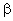 таблетки жевательные ________________ * Лекарственные препараты, назначаемые по решению врачебной комиссии медицинской организации.________________ * Лекарственные препараты, назначаемые по решению врачебной комиссии медицинской организации.________________ * Лекарственные препараты, назначаемые по решению врачебной комиссии медицинской организации.________________ * Лекарственные препараты, назначаемые по решению врачебной комиссии медицинской организации.V03AF дезинтоксикационные препараты для противоопухолевой терапиикальция фолинат капсулы V06 лечебное питаниеV06D другие продукты лечебного питанияV06DD аминокислоты, включая комбинации с полипептидами кетоаналоги аминокислот таблетки, покрытые пленочной оболочкой 